Bischöfliches Generalvikariat Trier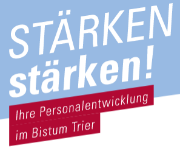 Abteilung Ausbildung und PersonalentwicklungMustorstraße 254290 TrierTelefon: 0651 7105-216      oder	Email: personalentwicklung@bistum-trier.de----------------------------------------------------------------------------------------------------------------------------------Antrag auf Genehmigung einer Supervision/eines Coachings Erstantrag			 FolgeantragAntragsteller / AntragstellerinBegründungForm der Supervision/des CoachingsKostenUnterschrift des Antragstellers/der AntragstellerinDie Anweisung des Zuschusses erfolgt auf Vorlage der Originalbelege der entstandenen Honorarkosten und auf schriftlichen Nachweis der entstandenen Fahrtkosten. Reichen Sie bitte die Belege bis spätestens 4 Wochen nach Abschluss der Maßnahme in der Abteilung Ausbildung und Personalentwicklung ein.Mit meiner Unterschrift willige ich ein, dass das Bischöfliche Generalvikariat meine personenbezogenen Daten für den o. a. Zweck verarbeiten darf (Organisation und Kommunikation im Rahmen der Abwicklung, etc.).  	Hiermit erkläre ich mich einverstanden, dass meine E-Mail-Adresse für Informationszwecke bezüglich 	zukünftiger Seminare oder Veranstaltungen (z. B. kurzfristig angebotenen Seminaren, freier Seminarplätze) 	genutzt wird. Diese Zustimmung kann jederzeit mit Wirkung für die Zukunft widerrufen werden. Der 	Widerruf kann telefonisch unter 0651 7105-216 oder per E-Mail: personalentwicklung@bistum-trier.de erfolgen. 	Ich akzeptiere den Inhalt der Teilnahmebedingungen und bestätige darüber hinaus, dass ich die Datenschutzerklärung zur Kenntnis genommen habe.Genehmigung der zuständigen Fachstelle im BGV  Mit der beantragten Maßnahme bin ich einverstanden.  Die Supervision bzw. das Coaching wird dienstlich angeordnet.  Die Supervision bzw. das Coaching ist Teil einer BEM-Maßnahme.Genehmigung der Abteilung Ausbildung und Personalentwicklung im BGVDie Abteilung gewährt folgende Zuschüsse:Die beantragte Maßnahme wird bezuschusst mit 100 % __________________________ bezuschusst mit 100 % abzgl. ________ € Eigenanteil pro Sitzung. bezuschusst mit 50 %. nicht bezuschusst.Fahrtkosten werden		 über den Dienstweg abgerechnet.	 nicht erstattet.Mit der Genehmigung wird zugleich Dienstbefreiung gewährt.*gekennzeichnete Felder sind Pflichtfelder*Name:*Vorname:*Dienstanschrift:*Telefon-Nr.: (dienstl.)*Berufsgruppe/Fachabteilung*Berufsgruppe/Fachabteilung*E-Mail:	 Einzelsupervision/-coaching:  Gruppensupervision/-coaching:Zahl der vorgesehenen Sitzungen:Voraussichtl. Zeitraum der Maßnahme:Vorgesehene/r Supervisor/-in/Coach:Anschrift des/r Supervisors/-in/des Coachs:Honorar (pro Sitzung):Honorar (pro Sitzung):voraussichtl. Fahrtkosten:voraussichtl. Fahrtkosten:- gefahrene Km mit PKW pro Sitzung:- Bahnkosten pro Sitzung (2. Klasse):Gesamtkosten:Gesamtkosten:Ort und Datum:Unterschrift:Ort, Datum und Unterschrift:Ort, Datum und Unterschrift